Supporting Information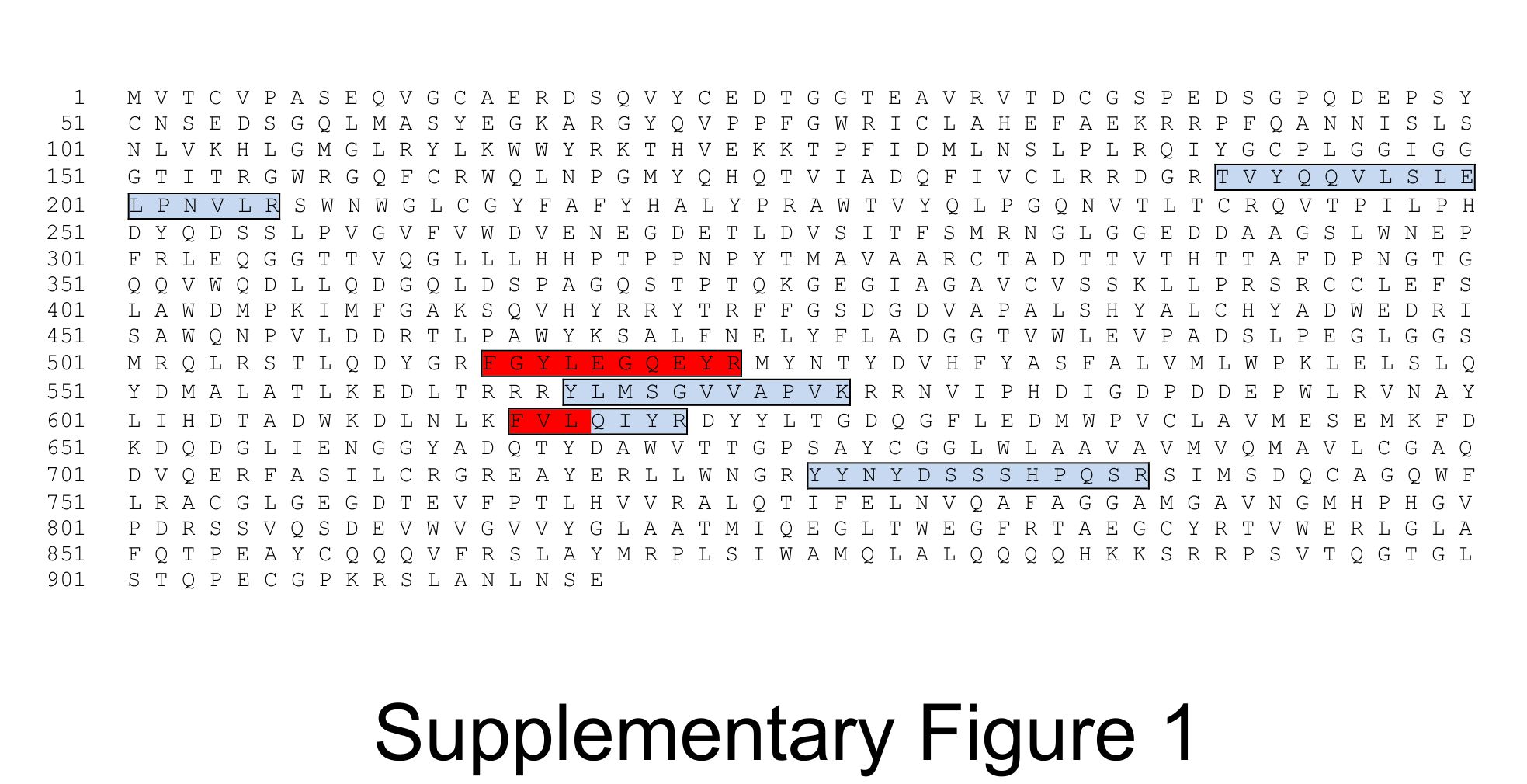 Supporting Figure 1